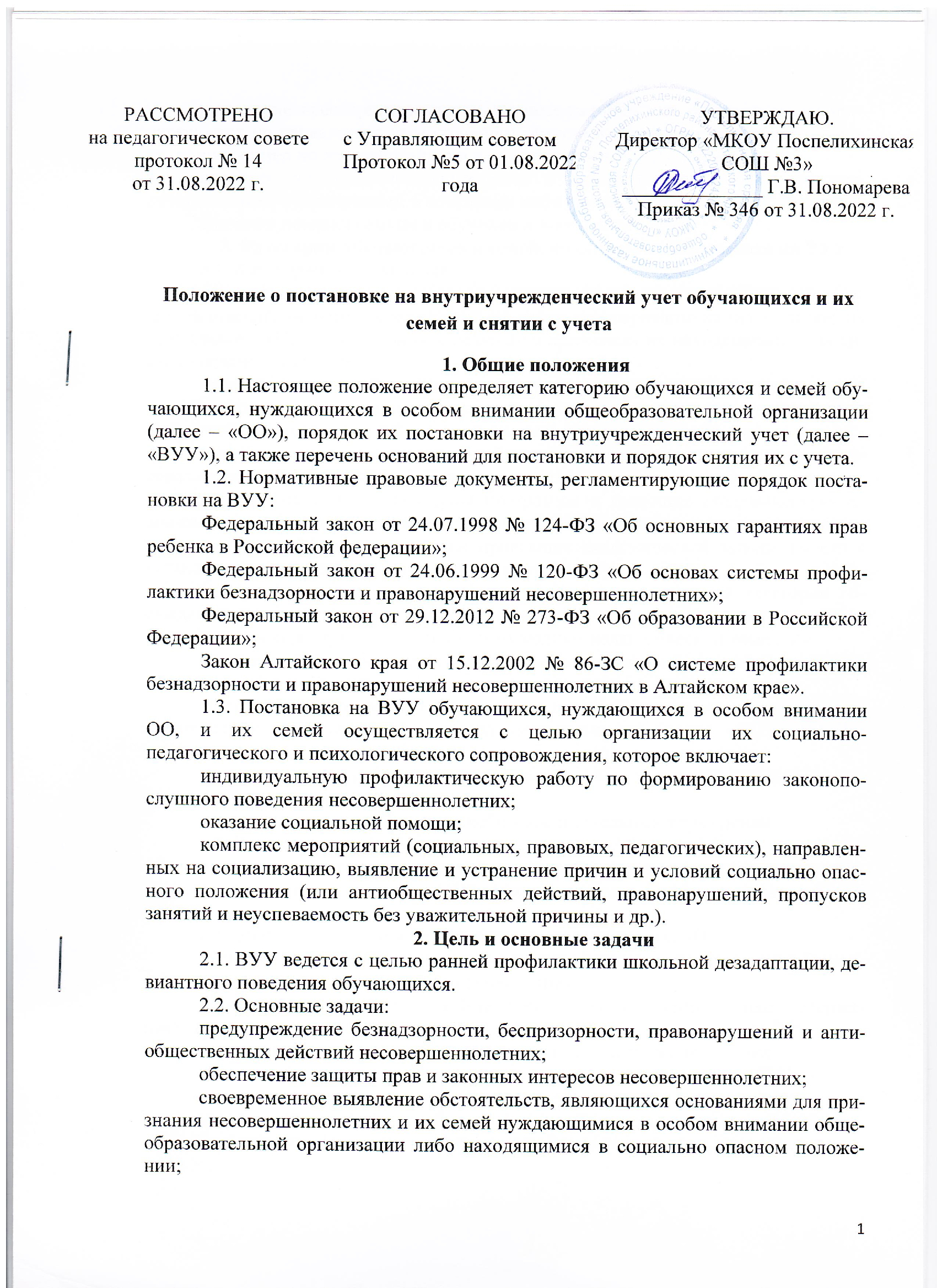           оказание социально-психологической и педагогической помощи несовершеннолетним с отклонениями в поведении либо имеющимпроблемы в обучении;оказание помощи семьям в обучении и воспитании детей.3. Категории обучающихся и семей, подлежащих постановке на ВУУ3.1. Категории обучающихся:находящиеся в социально опасном положении (далее – «СОП») – обучающие, в отношении которых комиссией по делам несовершеннолетних и защите их прав (далее – «КДНиЗП») принято решение о признании их находящимися в социально опасном положении;нуждающиеся в особом внимании общеобразовательной организации:не посещающие или систематически пропускающие без уважительной причины учебные занятия (до 30% занятий в месяц, четверть, учебный год);совершившие противоправные действия и неоднократно нарушившие устав образовательной организации и Правила внутреннего распорядка обучающихся;не освоившие образовательной программы и имеющие академическую задолженность по одному или нескольким учебным предметам и условно переведенные в следующий класс и не ликвидировавшие академической задолженности в установленные общеобразовательной организацией сроки.Содержание психолого-педагогической помощи для данной категории обсуждается на школьном психолого-медико-педагогическом консилиуме на основе рекомендаций территориальной психолого-медико-педагогической комиссии; причисляющие себя к неформальным объединениям и организациям антиобщественной направленности; состоящие на профилактическом учете в подразделении по делам несовершеннолетних территориального отдела внутренних дел (далее –«ПДН ТОВД») края;склонные к употреблению наркотических средств или психоактивных веществ без назначения врача;вернувшиеся из специальных учебно-воспитательных учреждений.3.2. Категории семей обучающихся:в отношении которых комиссией по делам несовершеннолетних и защите их прав принято решение о признании их находящимися в социально опасном положении;имеющие несовершеннолетних детей, находящихся в СОП;состоящие на учете в органах и учреждениях системы профилактики безнадзорности и правонарушений несовершеннолетних; не исполняющие обязанностей по воспитанию, обучению и (или) содержанию своих детей;не исполняющие обязанности по защите прав и интересов ребенка;злоупотребляющие спиртными напитками, наркотиками, иными ПАВ;отрицательно влияющие на поведение несовершеннолетних, вовлекающие их в противоправные действия (преступления, бродяжничество, попрошайничество, проституцию, распространение и употребление наркотиков, спиртных напитков т.д.);допускающие в отношении детей жестокое обращение и различные формы насилия;создающие обстановку, которая негативно влияет на психологическое состояние ребенка и его самочувствие;ограниченные в родительских правах.В случае первичного выявления обстоятельств, являющихся основаниями для признания несовершеннолетних и их семей находящимися в социально опасном положении, устранение которых невозможно силами только общеобразовательной организации, администрация общеобразовательной организации незамедлительно направляет сигнал в муниципальную КДНиЗП, органы системы профилактики согласно их компетенции. 4. Порядок постановки обучающихся/семей обучающихся на ВУУ и основания для снятия с учета4.1. Постановка обучающихся и их семей на ВУУ осуществляется на заседании Совета по профилактике безнадзорности и правонарушений ОО(далее – «Совет профилактики») или иного коллегиального органа общеобразовательной организации, выполняющего функции Совета профилактики, с обязательным внесением их в положение о данном органе, по итогам представления классного руководителя/заместителя директора по воспитательной работе/социального педагога (форма 1) или без представления должностных лиц общеобразовательной организации при наличии:приговора, определения или постановления суда;постановления КДНиЗП, прокурора, следователя, органа дознания или начальника ТОВД (о постановке на межведомственный учет, профилактический учет в ПДН ТОВД);заключения, утвержденного руководителем органа или учреждения системы профилактики безнадзорности и правонарушений несовершеннолетних, по результатам проведенной проверки жалоб, заявлений или других сообщений;заявления несовершеннолетнего либо его родителей (иных законных представителей) об оказании им помощи по вопросам, входящим в компетенцию органов и учреждений образования.4.2. Представление о постановке на учет содержит объективные причины постановки, содержание работы, проведенной с несовершеннолетним должностными лицами, ответственными за организацию воспитательной и профилактической работы. Не допускается постановка обучающегося на ВУУ без проведения предварительной профилактической работы.4.3. Решение о постановке обучающихся/семей обучающихся на ВУУ и определение педагогов, ответственных за проведение с ними индивидуальной профилактической работы, отражается в протоколе заседания Совета профилактики. 4.4. На каждого обучающегося/семью обучающегося, поставленного на ВУУ, ведется документация:социально-педагогическая характеристика обучающегося (форма 2);выписка из протокола Совета профилактики (либо протокол Совета профилактики) о постановке/снятии с ВУУ;учетная карта несовершеннолетнего/семьи, состоящего на ВУУ (формы 3А, 3Б);индивидуальная программа реабилитации и адаптации несовершеннолетнего(далее – «ИПР»), состоящего на ВУУ, и его семьи, утвержденная директором общеобразовательной организации(форма 4);акт обследования условий жизни несовершеннолетнего и его семьи, составленный органом опеки и попечительства или муниципальной КДНиЗП вместе с постановлением о постановке на учет несовершеннолетнего/семьи как находящихся в СОП (при наличии);отчеты об исполнении ИПР.4.5. ИПР разрабатывается в течение 10 дней со дня постановки на ВУУ сроком на 6 месяцев. При наличии постановления КДНиЗП, определяюшего статус несовершеннолетнего/семьи, находящегося в СОП, мероприятия школьной ИПР используются в качестве предложений для разработки межведомственной индивидуальной программы реабилитации и адаптации несовершеннолетних и семей, находящихся в социально опасном положении (МИПР);4.6. Мероприятия, включенные в ИПР, носят адресный характер, т.е. направ-лены на решение проблем конкретных обучающегося/семьи. 4.7. В разработке и реализации ИПР могут принимать участие все члены педагогического коллектива.4.8. Сведения о поставленных на ВУУ обучающихся и семьях, находящихся в СОП, направляются администрацией общеобразовательной организации в КДНиЗП и вносятся в журнал учета поставленных на ВУУ и снятых с учета(Форма 5).4.9. По истечению срока действия ИПР на заседании Совета профилактики обсуждаются результаты ее реализации и принимается решение о продолжении работы с обучающимся/семьей обучающегося (и разработке ИПР на последующий период) или о снятии обучающегося/семьи обучающегося с ВУУ.4.10. Снятие с ВУУ обучающихся/семей обучающихся осуществляется по решению Совета профилактики ОО на основании постановления муниципальной КДНиЗП/информации, поступившей из ТОВД о снятии с учета или представления педагога школы, ответственного за организацию воспитательной и индивидуальной профилактической работы, с опорой на информацию из органов или учреждений системы профилактики безнадзорности и правонарушений несовершеннолетних о позитивных изменениях обстоятельств жизни обучающегося/семьи обучающегося.Кроме того, с ВУУ снимаются обучающиеся:окончившие обучение в общеобразовательной организации;сменившие место жительство и/или перешедшие в другую общеобразовательную организацию;направленные в специальное учебно-воспитательное учреждение, а также по другим объективным причинам.С ВУУ снимаются семьи:создавшие обстановку, позитивно влияющую на психологическое состояние ребенка и его самочувствие;в которых родители восстановлены в родительских правах;сменившие место жительства,в которыхобучающиеся окончили обучение в общеобразовательной организации (перешли в другую образовательную организацию, направлены в специальное учебно-воспитательное учреждение).4.11. Сведения о снятых с ВУУ вносятся в журнал учета поставленных на ВУУ и снятых с учета.5. Контроль и ответственность за организацию и ведение ВУУ5.1.Ответственность за организацию и ведение ВУУ несет руководитель общеобразовательной организации.5.2. Контроль за профилактической работой с обучающимися, состоящими на ВУУ, и ведение документации ВУУ осуществляют заместитель директора по воспитательной работе, заместитель директора по учебно-воспитательной работе, социальный педагог в рамках своей компетенции согласно переданным им руководителем общеобразовательной организации полномочиям.Форма 1В Совет профилактики ОО _______________Представлениена постановку/снятие (выбрать нужное)на внутриучрежденческий учет несовершеннолетнего/семьи (выбрать нужное)ФИО несовершеннолетнего _____________________________________________________Дата рождения _________________________ Класс _________________________________Адрес проживания/регистрации __________________________________________________Мать _________________________________________________________________________Место работы_________________________________________________________________Отец _________________________________________________________________________Место работы _________________________________________________________________Законный представитель ________________________________________________________Место работы _________________________________________________________________Социальный статус семьи: полная, неполная, многодетная, одинокая мать/отец, вдовец/вдова, обеспеченная, малообеспеченная, приемная, семья опекунов (попечителей), родители в разводе, семья вынужденных переселенцев, семья беженцев, семья с родителем/ребенком-инвалидом (выбрать нужное), иное (указать конкретно) _________________Сведения о других членах семьи:По итогам работы с семьей/несовершеннолетним (выбрать нужное), проведенной должностными лицами общеобразовательной организации(указать конкретно):с учетом мнения органов и учреждений системы профилактики безнадзорности и правонарушений несовершеннолетних на основании пункта настоящего Положения, (выбрать нужное, указав конкретные основания) ________________________________________________________________________________________________________________________предлагаю(ем) поставить на внутриучрежденческий учет/снять с внутриучрежденческого учета (выбрать нужное) несовершеннолетнего/семью (выбрать нужное):  Классный руководитель (и/или иные ответственные лица): __________ /_______________/ «_____»______________20____г.Решение Совета профилактики _______________________________________________________________________________________________________________________________Председатель:                                                                   ______________ /________________/«_____»______________20____г.Ознакомлен родитель (законный представитель) ___________________________________Форма 2 Социально-педагогическая характеристикаобучающегося, представленного на постановку на внутриучрежденческий учет*ФИО обучающегося ____________________________________________________________Дата рождения ________________________________________________________________Общеобразовательная организация ___________________________________класс ______Домашний адрес_______________________________________________________________Контактный телефон: д.т.___________________, сотовый____________________________Основание постановки на учет ________________________________________________________________________________________________________________________________С какого времени ребенок учится в данной школе__________________________________Группа здоровья, какие имеет хронические заболевания __________________________________________________________________________________________________________Положение ребенка в классе (данные социометрии), взаимоотношения с коллективом сверстников __________________________________________________________________Учебная деятельность (как успевает; если отстает, то по каким предметам; отношение к учебе, оставался ли на второй год) ____________________________________________________________________________________________________________________________Отношение к труду, к общественно-полезной работе (как проявляет себя в различных видах труда, трудолюбив или нет, активен или пассивен, проявляет смекалку или является только исполнителем). Уважает или нет труд других людей. Какой вид труда предпочитает: учебный, общественную работу, хозяйственно-бытовой. Как относится к поручениям:__________________________________________________________________________________________________________________________________________________________Взаимоотношения ребенка с учителями ________________________________________________________________________________________________________________________Взаимоотношения в семье. Имеются ли отклонения в поведении кого-нибудь из членов семьи (алкоголизм, хулиганство, судимость и т.д.)_______________________________________________________________________________________________________________Особенности характера и поведения. Какие черты преобладают: инициативность, распорядительность, общительность, отзывчивость, правдивость, настойчивость, самокритичность, прямота и принципиальность, скромность, требовательность к себе и другим или исполнительность, лживость, эгоистичность, нетребовательность к себе, нескромность, тщеславие, негативизм, трусость, отсутствие самолюбия, гордости, излишняя застенчивость. Какова самооценка? Указать типичные случаи нарушения дисциплины. Имеет ли дурные привычки, наклонности (курит, пьет, принимает наркотики, с какого времени)_____________________________________________________________________________С кем дружит (фамилия, имя, возраст, чем интересуется): _____________________________________________________________________________Входит ли в уличную группу (каков ее характер) или связи ограничиваются классом, улицей, двором ___________________________________________________________________Организация внеучебной деятельности (участие в объединениях дополнительного образования, секциях, студиях, занимается музыкой, прочие увлечения) _____________________________________________________________________________Референтное лицо для ребенка в семье ____________________________________________Референтное лицо для ребенка вне семьи __________________________________________Тип воспитание в семье: строгое воспитание, авторитарное подчинение ребенка взрослыми членами семьи, попустительское воспитание, мягкое воспитание, потакание желаниям ребенка, другое__________________________________________________________ (указать что именно)Классный руководитель (и иные ответственные лица) ___________ /__________________/Руководитель                                                                      ___________ /_________________/ «_____»__________20___г.* может быть заполнена форма или составлен текст с учетом предложенных позицийФорма 3 АУЧЕТНАЯ КАРТА несовершеннолетнего______________________________________________,(ФИО)состоящего на внутриучрежденческом учетеСведения о матери:Сведения об отце:Основания постановки несовершеннолетнего на учет (со ссылкой на пункты статьи 5 Федерального закона № 120-ФЗ):_____________________________________________________________________________________________________________________________________________________________________________________________________________________________Дата постановки на учет__________________________________Дата снятия с учета______________________________________Основания снятия с учета_________________________________Форма 3 БУЧЕТНАЯ КАРТАсемьи ________________________________________________________,(ФИО)состоящей на внутриучрежденческом учетеСведения о матери:Сведения об отце:Сведения о детях (до 18 лет):Основания постановки на учет (нужное подчеркнуть): наркозависимость; злоупотребление алкоголем, аморальный образ жизни; жестокое обращение с несовершеннолетним; систематическое неисполнение обязанностей по воспитанию, обучению и содержанию несовершеннолетнего; вовлечение несовершеннолетнего в противоправные действия (попрошайничество, бродяжничество, проституцию, наркоманию и т.д.); семья, в которой ребенок совершил правонарушение или антиобщественное действие.Дата постановки на учет_____________________________________________Дата и основания снятия с учета_______________________________________Форма4Утверждаю:Директор ____________________ ФИО«_____» __________________20___Индивидуальная программа реабилитации и адаптациинесовершеннолетнего/семьи несовершеннолетнегоФИ несовершеннолетнего, класс/ФИО (родителя, законного представителя): ___________________________________________________________________________________________________________________________Домашний адрес,  телефон: ___________________________________________________________________________________________________ Дата постановки на внутриучрежденческий учет: _________________________________________________________________________________Причина постановки:________________________________________________________________________________________________________ (с учетом признаков благополучия/неблагополучия семьи)Цель: _________________________________________________________________________________________________________________________Задачи:________________________________________________________________________________________________________________________Дата снятия с внутриучрежденческого учета:_____________________________________________________________________________________Основания для снятия: _______________________________________________________________________________________________________Организация программных мер помощи несовершеннолетнему и его семьеФорма 5Журнал регистрации поставленных на внутриучрежденческий учет обучающихся/семей иснятых с внутриучрежденческого учетаФИОГод рождения, родство  Род занятийПримечания Дата Мероприятие Ответственный РезультатДата рожденияМесто регистрацииМесто жительстваМесто учебы Досуговая занятость, интересы, увлеченияИные необходимые сведения (состояние здоровья, инвалидность и др.)ФИОДата рожденияМесто регистрацииФактическое место проживанияМесто работыИные сведения (наличие судимости, инвалидности и т.д.)ФИОДата рожденияМесто регистрацииФактическое место проживанияМесто работы:Иные сведения (наличие судимости, инвалидности и т.д.)ФИОДата рожденияМесто регистрацииФактическое место проживанияМесто работы:Иные сведения (наличие судимости, психических заболеваний, инвалидности и т.д.)ФИОДата рожденияМесто регистрацииФактическое место проживанияМесто работы:Иные сведения (наличие судимости, инвалидности и т.д.)ФИОДатарожденияМестожительстваМестоучебыИныесведения1.2.№п/пМероприятие (форма, название)Сроки выполненияИсполнители (с указанием должности)Ожидаемый результатФактический результатСоциально-психологическое направлениеСоциально-психологическое направлениеСоциально-психологическое направлениеСоциально-психологическое направлениеСоциально-психологическое направлениеСоциально-психологическое направлениеСоциально-педагогическое направлениеСоциально-педагогическое направлениеСоциально-педагогическое направлениеСоциально-педагогическое направлениеСоциально-педагогическое направлениеСоциально-педагогическое направлениеСоциально-трудовое направлениеСоциально-трудовое направлениеСоциально-трудовое направлениеСоциально-трудовое направлениеСоциально-трудовое направлениеСоциально-трудовое направлениеСоциально-правовое направлениеСоциально-правовое направлениеСоциально-правовое направлениеСоциально-правовое направлениеСоциально-правовое направлениеСоциально-правовое направление№ п/пФИО обучающегося/ родителей, поставленных на ВУУДата рождения, классДомашний адресДата постановки на учетПричина постановки на учетДата снятия с учетаОснование для снятия с учета